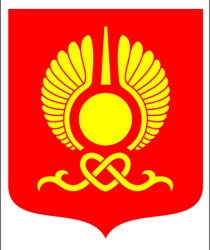 РОССИЙСКАЯ ФЕДЕРАЦИЯРЕСПУБЛИКА ТЫВАХУРАЛ ПРЕДСТАВИТЕЛЕЙ ГОРОДА КЫЗЫЛАРЕШЕНИЕОт 18 мая 2016 года                       г.Кызыл                                     № 252О внесении изменений в решение Хурала представителей города Кызыла «О городском конкурсе «Цветущий Кызыл»В   соответствии  с    Федеральным законом от 06.10.2003 г. № 131-ФЗ «Об общих принципах организации местного самоуправления в Российской Федерации», руководствуясь Уставом городского округа «Город Кызыл Республики Тыва»,  принятым решением Хурала представителей города Кызыла от 5 мая 2005 года № 50, на основании протокольного решения заседания Комитета по вопросам ЖКХ, благоустройства, транспорта и дорог Хурала представителей города Кызыла от 29 февраля 2016 года № 10Хурал представителей города Кызыла РЕШИЛ:1. Внести в решение Хурала представителей города Кызыла от 29 апреля 2015 года № 149 «О городском конкурсе «Цветущий Кызыл» (Кызыл неделя, 2015, № 19, 22 мая), следующие изменения:1.1. в пункте 2.1 Положения о городском конкурсе «Цветущий Кызыл» слова «ул. Ленина, д. 43, каб. 1, тел.:/факс 2-48-35» заменить словами «ул. Ленина д.32, каб.109, тел./факс 2-33-08»; 1.2. утвердить состав конкурсной комиссии в новой прилагаемой редакции.2. Опубликовать настоящее решение на официальном сайте органов местного самоуправления городского округа «Город Кызыл Республики Тыва».3. Контроль за исполнением настоящего решения возложить на Комитет по вопросам ЖКХ, благоустройства, транспорта и дорог Хурала представителей города Кызыла.4. Настоящее решение вступает в силу со дня его официального опубликования.Глава города Кызыла                                                                       Д. ОюнПриложениек решению Хурала представителей г.Кызылаот 18.05.2016 г. № 252 Состав конкурсной комиссииСекретарь комиссии, без  права голоса, Монгуш Чечена Сергеевна – заместитель начальника отдела по жизнеобеспечению Департамента городского хозяйства Мэрии города Кызыла. 1.Поманисочкин Роман Сергеевичпредседатель Комитета по вопросам ЖКХ, благоустройства, транспорта и дорог Хурала представителей города Кызыла, председатель комиссии; 2.Алдачы Николай Бугалдыровичи.о. начальника Департамента городского хозяйства Мэрии города Кызыла, заместитель председателя комиссии;Члены комиссии:3.Бадыраа Борис Хертековичдепутат Хурала представителей города Кызыла;4.Биче-оол Аяна Оолаковнаначальник информационно-аналитического отдела Мэрии города Кызыла;5.Одушпаяк Елена Сергеевнаначальник территориального управления Восточного и Центрального районов Мэрии города Кызыла;6.Ондар Омак Ормановичначальник территориального управления Западного и Правобережного районов Мэрии города Кызыла;7.Ховалыг Марта Дамдын-ооловна  мастер по озеленению МУП «Благоустройство»;8.Хомушку Лилиана Валерьевнаспециалист Департамента городского хозяйства Мэрии города Кызыла;9.Чадамба Елена Леонидовнапредставитель СМИ (газета «Тувинская правда»)10.Чихачева Марина Анатольевнапредседатель Женсовета города Кызыла.